Použitie solí :        majú triviálne názvy a majú rôznu farbuHalogenidy – NaCl – biela kryštalická látka rozpustná 		výroba sodíka, chlóru, súčasť                                                       vo vode         (halit)	           fyziologického roztoku (0,9%)	KCl - biela kryštalická látka rozpustná	výroba hydroxidu draselného	X-		      vo vode        (sylvín)	   	draselné hnojivo	AgBr – žltkastá kryštalická látka, málo	výroba fotografického materiálu		rozpustná vo vode		svetlocitlýUhličitany – Na2CO3 – biela kryštalická látka rozpustná 	pri výrobe skla a pracích                             vo vode, kryštalizuje ako Na2CO3 .10H2O                 prostriedkov (zmäkčovač vody )	K2CO3 - biela kryštalická látka rozpustná	používa sa na výrobu skla, fariebCO3 2-	                    vo vode (potaš)	               a mydiel	CaCO3 – biela málo rozpustná látka	stavebný materiál, mramor, výroba		vápenec, kalcit, krieda 	vápna, železa, cukru, hnojivoSulfidy – 	PbS – čierna kryštalická látka, nerozpustná	ruda olova     S -II	HgS – červená kryštalická látka	ruda ortuti		nerozpustná vo vode		Dusičnany – NaNO3 - biela kryštalická látka rozpustná	dusíkaté hnojivo, výroba syrov,		vo vode (čílsky liadok)	konzervovanie mäsa E 251	KNO3 - biela kryštalická látka rozpustná	draselné a dusíkaté hnojivo, výrobaNO3 -		vo vode (draselný liadok)                          pušného prachu a pod. ako NaNO3 	NH4 NO3 - biela kryštalická látka rozpustná	 dusíkaté hnojivo, do výbušnín		vo vode (amónny liadok)                                 pozor - škodia pôde, vode a organizmom  v tele sa menia na jedovaté dusitanySírany  - 	CaSO4 – biela práškovitá látka, málo	výroba sadry, prísada do cementu		rozpustná vo vode	 CaSO4 .1/2 H2O –pálená sadra		sadrovec CaSO4  . 2 H2OSO42-               CuSO4 – kryštalizuje ako modrá skalica	výroba farieb, proti plesniam, 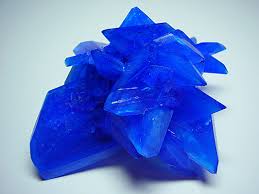                                           CuSO4 . 5H2O žíhaním stráca vodu,                   pomeďovanie železa		Vzniká biely prášok CuSO4	NH4 SO4 - 	biela kryštalická látka rozpustná	dusíkaté hnojivo, výroba skla		          vo vode